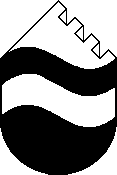 OBČINA AJDOVŠČINACesta 5.maja 6/a, 5270 Ajdovščinatel.: 05 365 91 10, fax: 05 365 91 33               E-mail: obcina@ajdovscina.siPRIJAVA NA JAVNI RAZPIS ZA OHRANJANJE IN SPODBUJANJE RAZVOJA KMETIJSTVA V OBČINI AJDOVŠČINA ZA LETO 2016VLAGATELJ – nosilec kmetijskega gospodarstva (naziv):NASLOV:DAVČNA ŠTEVILKA:KONTAKNA OSEBA – telefon, e-naslov:Podpisani prijavitelj  ___________________________ se prijavljam na Javni razpis za ohranjanje in spodbujanje razvoja kmetijstva v Občini Ajdovščina za leto 2016 za dodelitev pomoči za naslednje ukrepe (ustrezno obkroži):KREDITNA SREDSTVAPosodabljanje kmetijskih gospodarstev za naložbe v rastlinsko proizvodnjo – obrazec 1Posodabljanje kmetijskih gospodarstev za naložbe v živinorejsko proizvodnjo – obrazec 2Urejanje pašnikov – obrazec 3Posodabljanje kmetijskih gospodarstev za naložbe v kmetijsko mehanizacijo – obrazec 4Pomoč za naložbe v opredmetena sredstva  na kmetijskih gospodarstvih v zvezi s predelavo in trženjem kmetijskih proizvodov – obrazec 5NEPOVRATNA SREDSTVAPosodabljanje kmetijskih gospodarstev za naložbe v rastlinsko proizvodnjo – obrazec 6Posodabljanje kmetijskih gospodarstev za naložbe v živinorejsko proizvodnjo – obrazec 7Urejanje pašnikov – obrazec 8Posodabljanje kmetijskih gospodarstev za naložbe v kmetijsko mehanizacijo – obrazec 9POMOČ »DE MINIMIS« - obrazec 10Datum:                                                                           Podpis: NAVODILA VLAGATELJEMSplošnoObčina Ajdovščina objavlja Javni razpis za ohranjanje in spodbujanje razvoja kmetijstva v Občini Ajdovščina za leto 2016. Občina bo dodelila pomoč v obliki kreditnih in nepovratnih sredstev ter pomoči »de minimis«.Vloga mora biti izdelana in oddana v skladu z objavljenim Javnim razpisom za ohranjanje in spodbujanje razvoja kmetijstva v Občini Ajdovščina za leto 2016. Razpisna dokumentacijaRazpisna dokumentacija obsega:prijavo na javni razpis,izjave vlagatelja,vlogo za pridobitev sredstev (obrazci od 1 do 10),podatke o kmetijskem gospodarstvu,izjavo o kumulaciji državne pomoči,mnenje kmetijske svetovalne službe,oceno možnosti preživetja kmetije,opombe.Izpolnjevanje vlogeVloga mora biti izpolnjena čitljivo. Obrazce podpiše vlagatelj.Vloga bo popolna, če upravičenec do objavljenega roka za oddajo vloge, pošlje pravilno zapečaten in opremljen zavitek, kot ga zahteva javni razpis. Obrazci iz te razpisne dokumentacije morajo biti izpolnjeni, podpisani ter ožigosani na izvirniku.Vlagatelj poleg prijavnega obrazca z izjavami vlagatelja izpolni in odda samo tisti obrazec (obrazec od 1 do 10), ki se nanaša na ukrep, za katerega prosi za pomoč. Vlagatelji morajo vlogi priložiti navedena dokazila, izjave in dokumente, kot so opisani v posameznem obrazcu.Občina ima pravico od prijavitelja zahtevati vpogled v originale listin ter zahtevati predložitev dodatnih listin oziroma pojasnil.IZJAVE VLAGATELJAIzjavljam,Za navedene izjave kazensko in materialno odgovarjam.1.da je kmetijsko gospodarstvo vpisano v register kmetijskih gospodarstev in ni podjetje v težavah oz. v postopku prisilne poravnave, stečaja ali likvidacije,2.da se strinjam in sprejemam vse razpisne pogoje, ki so sestavni del razpisne dokumentacije in da z njimi v celoti soglašam,3.da so vsi v vlogi in prilogah navedeni podatki popolni in verodostojni ter da sem seznanjen(a) s posledicami navajanja neresničnih podatkov v tej vlogi; seznanjen(a) sem tudi z obvezo, da moram vsa pridobljena sredstva, ki jih pridobim nezakonito, porabim nenamensko, odstopim od pogodbe oz. da del ne izvršim v skladu s pogodbeni določili, vrniti skupaj z zakonitimi zamudnimi obrestmi ter da v tem primeru izgubim pravico do pridobitve sredstev iz naslova Pravilnika o ohranjanju in spodbujanju razvoja kmetijstva in podeželja v Občini Ajdovščina za programsko obdobje 2015 – 2020 za naslednji 2 leti,4.da nisem pričel(a) z izvedbo naložbe in da ne bom pričel(a) z deli pred izdajo sklepa o odobritvi sredstev (prepoved začetka investicije pred izdajo sklepa o odobritvi sredstev ne velja za izdelavo projektne dokumentacije); kot začetek izvedbe naložbe se šteje prevzem katerikoli obveznosti vlagatelja na račun morebitnih odobrenih sredstev (sklenitev pogodb, naročanje materiala, opreme ali storitev…), 6.da za iste upravičene stroške in za isti namen, kot jih navajam v vlogi, nisem pridobil(a) sredstev oz. nisem v postopku pridobivanja sredstev iz kateregakoli drugega javnega vira (sredstva Republike Slovenije ali EU) in zagotavljam, da z dodeljenim zneskom pomoči ne bo presežena zgornja meja pomoči po Uredbi Komisije (EU) št. 702/2014 ter intenzivnost pomoči po drugih predpisih, 7.da se strinjam z vsemi določili vzorca pogodbe,8.da bo po zaključku investicije le-ta v uporabi za namen, za katerega sem pridobil(a) sredstva, vsaj še 10 let po izplačilu sredstev, strojev in opreme pa ne bom odtujil(a) še najmanj 5 let po pridobitvi državne pomoči,9.da bom v primeru odobritve pomoči predpisano dokumentacijo vodil(a) in hranil(a) še najmanj 10 let po izplačilu sredstev,10.da se strinjam z načinom zbiranja in obdelave podatkov, ki se uporablja za izvajanje tega razpisa in da za namen razpisa dovoljujem Občini Ajdovščina pridobitev podatkov iz uradnih evidenc.11.da nimam neporavnanega naloga za izterjavo na podlagi predhodnega sklepa Komisije EU, s katerim je bila pomoč razglašena za nezakonito in nezdružljivo z notranjim trgom.12.da imam do države in občine ter javnih podjetij, zavodov itd., katerih ustanoviteljica je Občina Ajdovščina, poravnane vse obveznosti,13.da izpolnjujem vse pogoje, kot jih določa Pravilnik o ohranjanju in spodbujanju razvoja kmetijstva in podeželja v Občini Ajdovščina za programsko obdobje 2015 – 2020.V/na ______________, dne__________________________________(Podpis vlagatelja)